VERMILLION ROTARY CLUB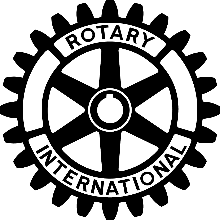 DONATION REQUESTPlease fill out and return to: PO Box 634 Vermillion, SD 57069Our Board of Directors normally meets the second Wednesday of each month.Please type or print in black ink and sign. Name of organization/Applicant: __________________________________________________________ Address/Website: ______________________________________________________________________ Contact Person/Title: ___________________________________________________________________ Contact Phone: _________________________ email: _________________________________________ What is the amount of donation requested from the Vermillion Rotary Club? ______________________ What is the TOTAL cost of the project? _____________________________________________________ 1.) Briefly describe your organization (continue on supplemental page, if needed): 2.) Brief description of the project (continue on supplemental page, if needed):3.) Describe the community need and impact of the project (continue on supplemental page, if needed):________________________________	    __________________________	   __________________Authorized Signature / Title 			Printed/Typed Name			Date